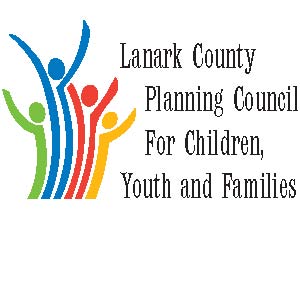 AGENDAMarch 7, 2019 9:30 – 12:00 – Family and Children’s Services of Lanark, Leeds and Grenville, Smiths Falls, ON  Chair: Kevin Clouthier           Coordinator: Sharon Halladay                      Minute Taker:  Sharon HalladayAttendance:Regrets:Agenda itemDesired outcome  Lead Time Discussion and action items WelcomeReview AgendaAcceptance of MinutesRevealing our new nameKevin Clouthier9:30 – 9:35Information SharingShare information PD opportunitiesAssist Training/Crisis PreventionParticipating MembersKevin/Sue9:35 – 10:00Community EducationAlmonte District High School – Tell Them From MeShare results and action plan from school Tell Them from Me SurveySarah Graham10:00 – 10:25Collaboration and PlanningBreak10:25 – 10:45AdvocacyLe	Letter writing discussion from last meeting continuedKevin ClouthierMembers10:45-10:55Community EducationHuman trafficking Victim Services Lanark CountyInform members of the current state in Lanark CountyShannon Hogan10:55- 11:20Collaboration and PlanningDevelop work plan – three groupsSharon HalladayMembers11:20 – 11:45Information SharingCommunity IssuesDiscussion for next stepsErin Lee11:45- 11:55Key Messages and ClosingKevin Clouthier11:55– 12:00